В помощь родителям подг.группы.Воспитатель Казбекова З.В.математикацель:число 7,закрепление состава числа 7,дни недели.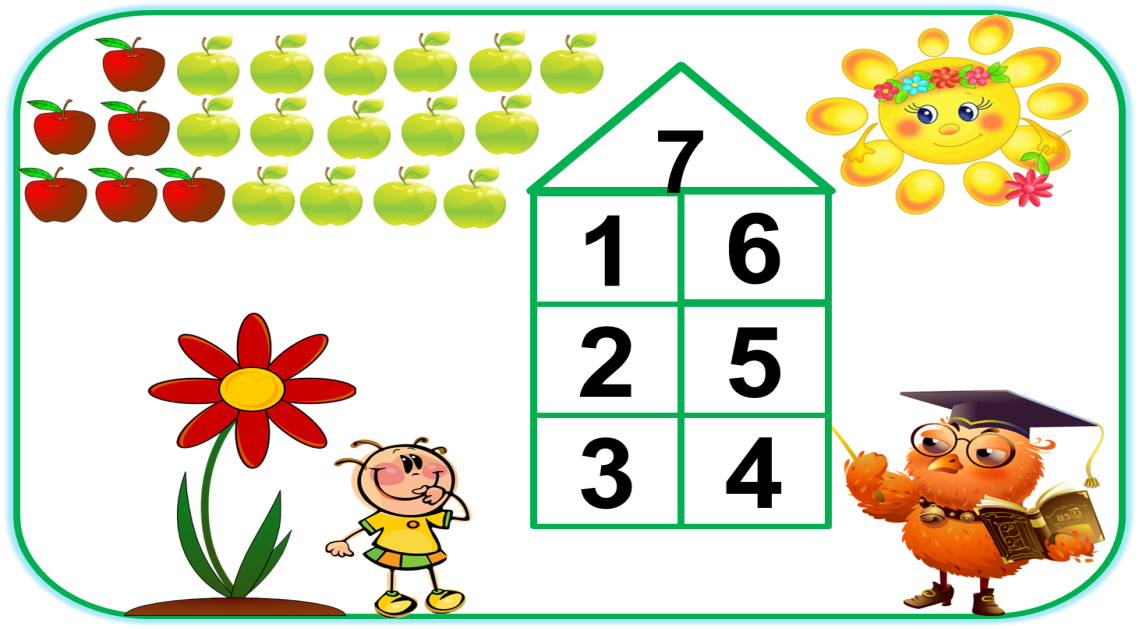 Развитие речи.Цель:упражнять в составлении описательных высказываний вследующей последовательности:назвать объект речи,описать внешний вид,особенности жизни,повадки.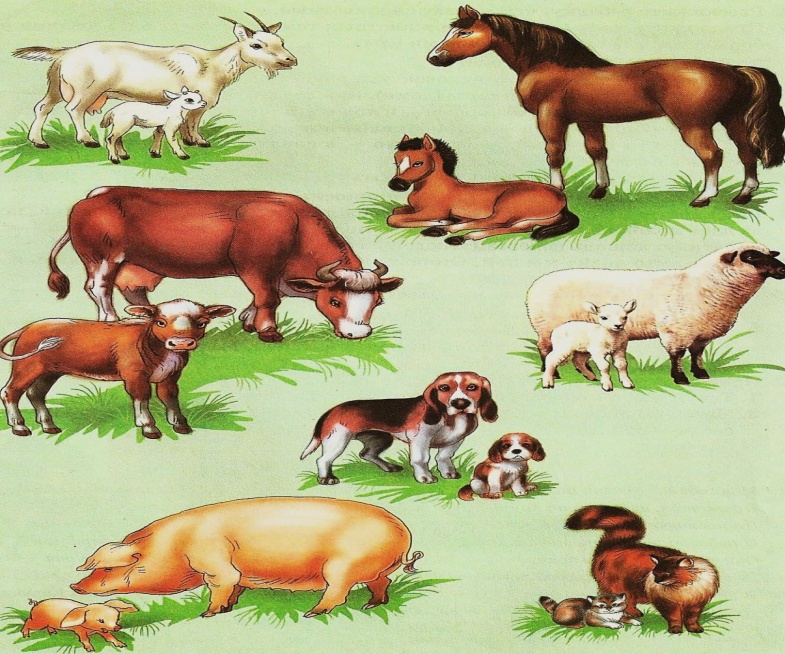 Познаю мир.Цель:на основе имеющихся представлений дать элементарное устройство природы.Разделить объекты природы на группы:живую и неживую.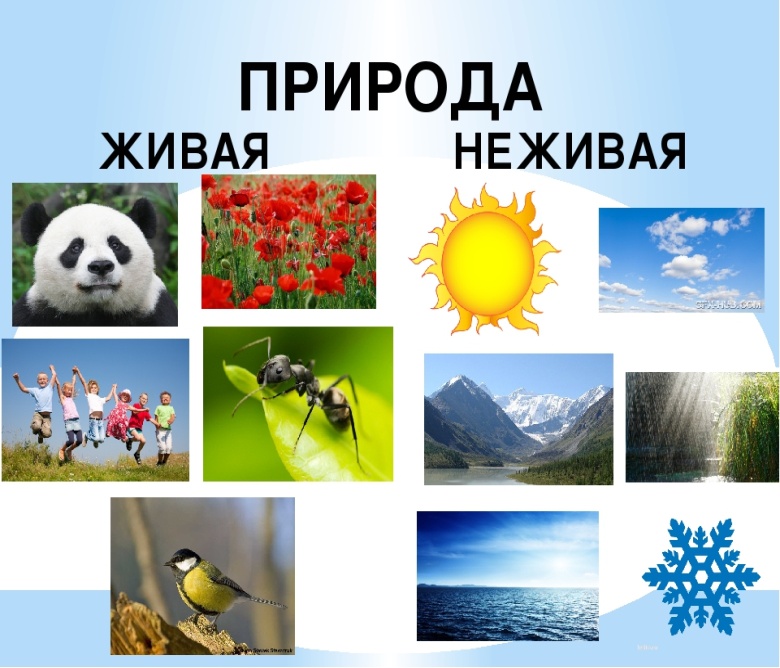 Обучение грамоте.Цель:знакомство со звуком и буквой Т.Нарисовать предметы,названия которых  начинаются на эти слоги:та,ту,ти.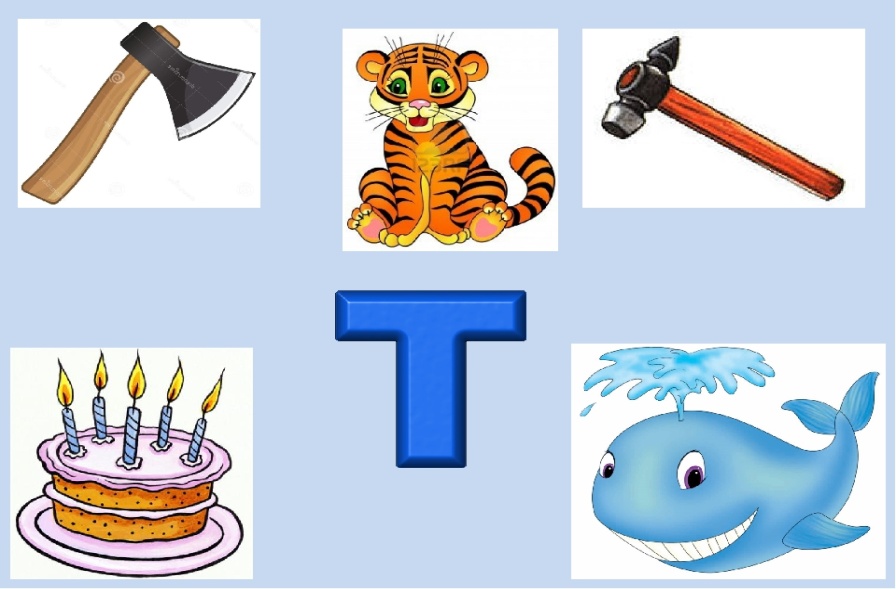 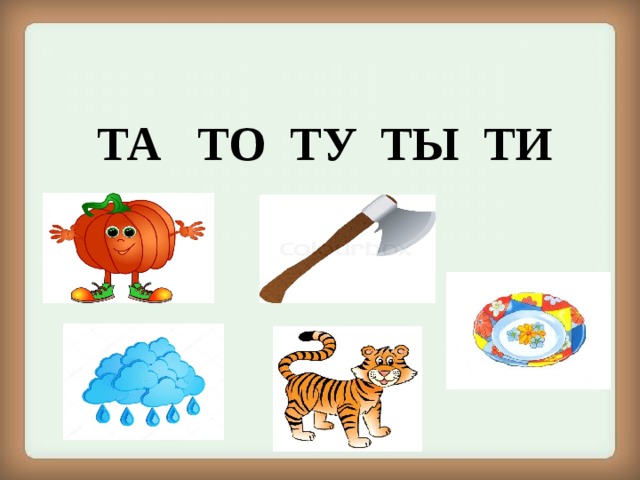 ОБЖ.Цель:различать дорожные знаки,закреплять знания о ПДД.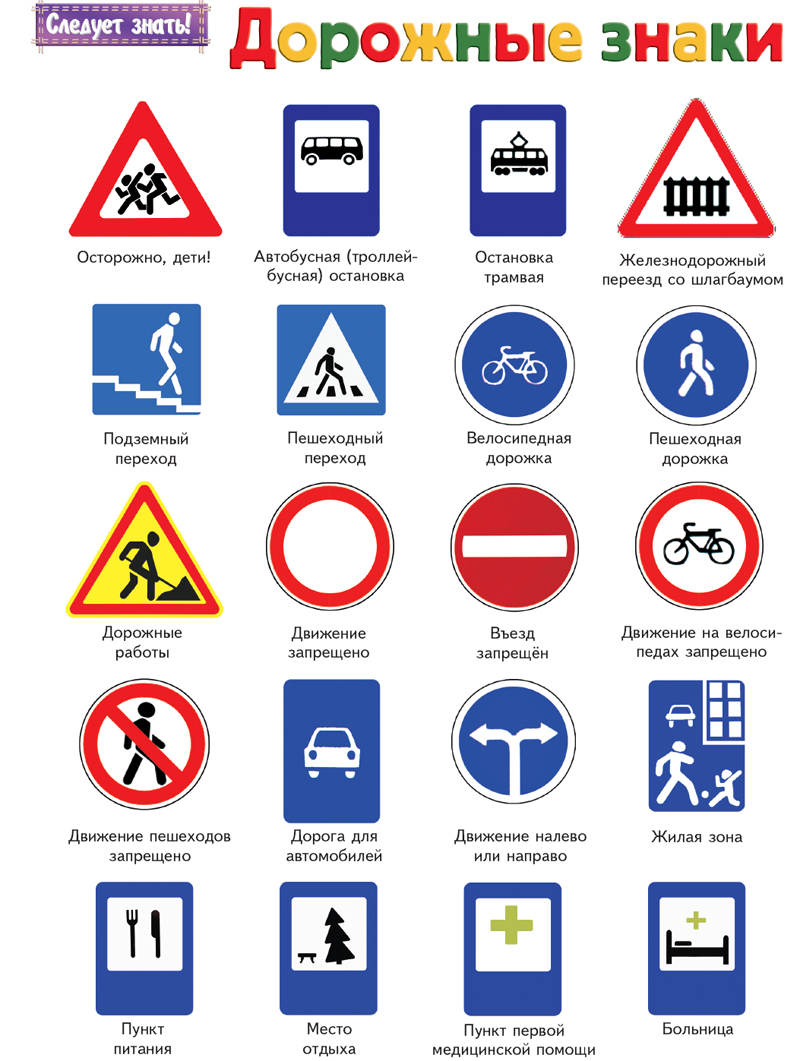 Худ.литература.К.Бальмонт «Осень».Заучивание наизусть.Стаи птиц улетают прочь за синее море.Все деревья блистают в разноцветном уборе.Солнце реже смеется,нет в цветах благовонья.Скоро осень проснется и заплачет спросонья.